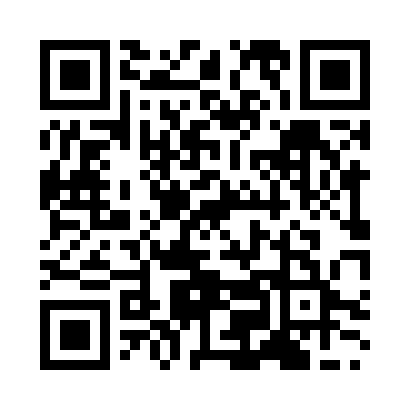 Prayer times for Nichinan, JapanWed 1 May 2024 - Fri 31 May 2024High Latitude Method: NonePrayer Calculation Method: Muslim World LeagueAsar Calculation Method: ShafiPrayer times provided by https://www.salahtimes.comDateDayFajrSunriseDhuhrAsrMaghribIsha1Wed4:005:2912:123:516:548:182Thu3:595:2812:123:516:558:193Fri3:585:2712:113:516:568:204Sat3:575:2712:113:516:578:215Sun3:565:2612:113:516:578:226Mon3:555:2512:113:516:588:237Tue3:535:2412:113:516:598:248Wed3:525:2312:113:516:598:259Thu3:515:2212:113:517:008:2610Fri3:505:2212:113:517:018:2711Sat3:495:2112:113:517:018:2812Sun3:485:2012:113:517:028:2913Mon3:475:1912:113:517:038:2914Tue3:465:1912:113:517:038:3015Wed3:455:1812:113:517:048:3116Thu3:445:1712:113:517:058:3217Fri3:435:1712:113:517:058:3318Sat3:425:1612:113:517:068:3419Sun3:425:1612:113:517:078:3520Mon3:415:1512:113:517:078:3621Tue3:405:1412:113:517:088:3722Wed3:395:1412:113:517:098:3823Thu3:385:1312:113:517:098:3924Fri3:385:1312:113:517:108:4025Sat3:375:1312:123:517:118:4026Sun3:365:1212:123:517:118:4127Mon3:365:1212:123:527:128:4228Tue3:355:1112:123:527:138:4329Wed3:345:1112:123:527:138:4430Thu3:345:1112:123:527:148:4431Fri3:335:1012:123:527:148:45